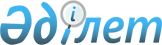 Об утрате силы решения акима Каргалинского района от 16 марта 2016 года № 4Решение акима Каргалинского района Актюбинской области от 03 мая 2016 года № 9      В соответствии со статьей 27 Закона Республики Казахстан от 06 апреля 2016 года "О правовых актах", со статьями 33, 37 Закона Республики Казахстан от 23 января 2001 года "О местном государственном управлении и самоуправлении в Республике Казахстан", аким Каргалинского района РЕШИЛ:

      1. Утратить силу решения акима Каргалинского района от 16 марта 2016 года № 4 "Об объявлении чрезвычайной ситуации природного характера" (зарегистрированное в реестре государственной регистрации нормативных правовых актов за № 4825, официально опубликованное в районной газете "Қарғалы" 07 апреля 2016 года за № 21 (4891) и ИПС "Адилет" 06 апреля 2016 года).

      2. Контроль за исполнением настоящего решения возложить на руководителя аппарата акима района К.Байсеупова.


					© 2012. РГП на ПХВ «Институт законодательства и правовой информации Республики Казахстан» Министерства юстиции Республики Казахстан
				
      Аким Каргалинского района

Р.Сыдыков
